Zápis a usnesení z 6. zasedání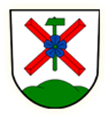 Rady obce Kunčice pod Ondřejníkemkonaného dne 28. 11. 2022_________________________________________________________Přítomni: Jiří Mikala, Petr Tryščuk, Vít Majerek, Leoš Liška, Lumír PoledníkOmluveni: nejsouPříloha č. 1 - Prezenční listinaZasedání Rady obce (dále také jen RO) zahájil starosta obce Jiří Mikala v 19:00 hodin. Zápis z jednání provede místostarosta obce. Přítomno je pět členů Rady obce Kunčice pod Ondřejníkem, RO je usnášeníschopná.(Hlasování: pro – proti – zdržel se)ad 1) Program 6. zasedání Rady obce Kunčice pod OndřejníkemNávrh programu:1.	Program 6. zasedání Rady obce2.	Kontrola usnesení z 5. zasedání Rady obce3.	Návrh programu II. Zasedání Zastupitelstva obce4.	Přiznání odměny ředitelce ZŠ a MŠ Karla Svolinského5.	RůznéUsnesení RO č. 6/2022/1RO schvaluje program 6. zasedání Rady obce Kunčice pod Ondřejníkem.Hlasování: 5-0-0 ad 2) Kontrola usnesení z 5. zasedání Rady obceStarosta seznámil RO s plněním usnesení z 5. zasedání RO ze dne 28. 11. 2022. Všechna usnesení a úkoly jsou plněny dle harmonogramu úkolů.Usnesení RO č. 6/2022/2RO bere na vědomí zprávu podanou starostou obce.Hlasování: 5-0-0ad 3) Návrh programu II. zasedání Zastupitelstva obceUsnesení RO č. 6/2022/3RO schvaluje návrh programu jednání II. zasedání Zastupitelstva obce Kunčice pod Ondřejníkem, které se bude konat dne 13. 12. 2022Hlasování: 5-0-0ad 4) Přiznání odměny ředitelce ZŠ a MŠ Karla SvolinskéhoDůvodová zpráva:Starosta navrhuje přiznání mimořádné finanční odměny ředitelce Základní školy a mateřské školy Karla Svolinského p.o., Kunčice pod Ondřejníkem za řízení školy nad rámec běžné agendy ředitelky školy.Usnesení RO č. 6/2022/4RO v působnosti zřizovatele příspěvkové organizace Základní škola a mateřské škola Karla Svolinského v souladu se zákonem č 262/2006 Sb., Zákoník práce schvaluje přiznání mimořádné finanční odměny ředitelce Základní školy a mateřské školy Karla Svolinského p.o., Kunčice pod Ondřejníkem ve výši 27.000,- Kč. Odměna se poskytuje za činnosti nad rámec běžné agendy ředitele příspěvkové organizace, dále za spolupráci na akcích obce a za spolupráci při realizaci výstav v Galerii Karla Svolinského.Hlasování: 4-0-1      	Úkol: starosta, Ivana Řezníčková Termín: listopad-prosinec 2022ad 5) RůznéRO projednala další témata týkající se práce RO.Nebylo přijato žádné usnesení.Zasedání RO ukončeno ve 21:00 hodin.V Kunčicích pod Ondřejníkem dne 28. 11. 2022Zapsal: Petr TryščukSeznam použitých zkratek:·         RO - rada obce·         hod. - hodin·         č. – číslo·         OÚ – Obecní úřad·         ZŠ – základní škola·         MŠ – mateřská školaPřílohy:1.	Prezenční listina2.	Návrh programu II. zasedání Zastupitelstva obce Kunčice pod Ondřejníkem Podpisy: …………………………………………..			………………………………………….Ing. Jiří Mikala, starosta obce                         	Petr Tryščuk, místostarosta obce